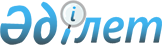 "2019-2021 жылдарға арналған Айыртау аудандық бюджетін бекіту туралы" Айыртау аудандық мәслихатының 2018 жылғы 25 желтоқсандағы № 6-26-1 шешіміне өзгерістер мен толықтырулар енгізу туралыСолтүстік Қазақстан облысы Айыртау аудандық мәслихатының 2019 жылғы 6 ақпандағы № 6-28-4 шешімі. Солтүстік Қазақстан облысының Әділет департаментінде 2019 жылғы 8 ақпанда № 5223 болып тіркелді
      Қазақстан Республикасының 2008 жылғы 4 желтоқсандағы Бюджет кодексінің 104-бабы 5-тармағына, 106-бабына, Қазақстан Республикасының 2001 жылғы 23 қаңтардағы "Қазақстан Республикасындағы жергілікті мемлекеттік басқару және өзін-өзі басқару туралы" Заңының 6-бабына сәйкес, Айыртау аудандық мәслихаты ШЕШІМ ҚАБЫЛДАДЫ:
      1. Айыртау аудандық мәслихатының "2019-2021 жылдарға арналған Айыртау аудандық бюджетін бекіту туралы" 2018 жылғы 25 желтоқсандағы № 6-26-1 шешіміне (2019 жылғы 11 қантарда Қазақстан Республикасы нормативтік құқықтық актілерінің электрондық түрдегі эталондық бақылау банкінде жарияланған, нормативтік құқықтық актілерінің мемлекеттік тіркеу тізілімінде № 5118 болып тіркелді) келесі өзгерістер мен толықтырулар енгізілсін:
      1- тармақ келесі редакцияда баяндалсын:
       "1. 2019-2021 жылдарға арналған Айыртау аудандық бюджеті осы шешімге тиісінше 1, 2 және 3 қосымшаларға сәйкес, оның ішінде 2019 жылға келесі көлемдерде бекітілсін: 
      1) кірістер – 7 855 693,4 мың теңге:
      салықтық түсімдер – 677 013,4 мың теңге;
      салықтық емес түсімдер – 4 873,0 мың теңге;
      негізгі капиталды сатудан түсетін түсімдер – 10 605,0 мың теңге;
      трансферттер түсімі – 7 163 202,0 мың теңге;
      2) шығындар – 7 856 562,6 мың теңге;
      3) таза бюджеттік кредиттеу – 56 353,0 мың теңге:
      бюджеттік кредиттер – 121 200,0 мың теңге;
      бюджеттік кредиттерді өтеу – 64 847,0 мың теңге;
      4) қаржы активтерімен операциялар бойынша сальдо – 0 мың теңге:
      қаржы активтерін сатып алу – 0 мың теңге;
      мемлекеттің қаржы активтерін сатудан түсетін түсімдер - 0 мың теңге;
      5) бюджет тапшылығы (профициті) – -57 222,2 мың теңге;
      6) бюджет тапшылығын қаржыландыру (профицитін пайдалану) – 57 222,2 мың теңге:
      қарыздар түсімі – 121 200,0 мың теңге;
      қарыздарды өтеу – 64 847,0 мың тенге;
      бюджет қаражатының пайдаланылатын қалдықтары – 869,2 мың теңге;
      келесі мазмұндағы 15-1 тармағымен толықтырылсын:
       "15-1. 13 қосымшаға сәйкес 2018 жылы пайдаланылмаған, (түгел пайдаланылмаған) облыстық және республикалық бюджеттерден берілетін нысаналы трансферттердің сомасын қайтару және аудан бюджетінде қаржылық жылы қалыптасқан бюджет қаражатының бос қалдықтары есебінен шығындары қарастырылсын.";
      көрсетілген шешімнің 1, 12 қосымшалары осы шешімнің 1, 2 қосымшаларына сәйкес жаңа редакцияда баяндалсын;
      осы шешімнің 3 қосымшасына сәйкес 13 қосымшамен толықтырылсын.
      2. Осы шешім 2019 жылдың 1 қаңтардан бастап қолданысқа енгізіледі. 2019 жылға арналған Айыртау аудандық бюджет
      Кестенің жалғасы 2019 жылға арналған аудандық бюджеттен ауылдық округтердің бюджеттеріне берілетін ағымдағы нысаналы трансферттерді бөлу 2019 жылғы 1 қаңтарға қалыптасқан бюджеттік қаражаттардың бос қалдықтарын бағыттау
      Кестенің жалғасы
					© 2012. Қазақстан Республикасы Әділет министрлігінің «Қазақстан Республикасының Заңнама және құқықтық ақпарат институты» ШЖҚ РМК
				
      Солтүстік Қазақстан облысы 
Айыртау аудандық 
мәслихатының 
XVIII сессиясының төрайымы 

 Б.Жандосова

      Солтүстік Қазақстан облысы 
Айыртау аудандық 
мәслихатының хатшысы 

Б.Жанахметов
Айыртау аудандық мәслихатының 2019 жылғы __ ақпандағы № ___ шешіміне 1 қосымшаАйыртау аудандық мәслихатының 2018 жылғы 25 желтоқсандағы № 6-26-1 шешіміне 1 қосымша
Санаты
Санаты
Санаты
Атауы
Сома, мың теңге
Сыныбы
Сыныбы
Атауы
Сома, мың теңге
Кіші сыныбы
Атауы
Сома, мың теңге
1
2
3
4
5
1) Кірістер
7 855 693,4
1
Салықтық түсімдер
677 013,4
01
Табыс салығы
2 684,0
2
Жеке табыс салығы
2 684,0
03
Әлеуметтiк салық
335 743,0
1
Әлеуметтік салық
335 743,0
04
Меншiкке салынатын салықтар
131 157,0
1
Мүлiкке салынатын салықтар
111 958,0
3
Жер салығы
2 148,0
4
Көлiк құралдарына салынатын салық
10 972,0
5
Бірыңғай жер салығы
6 079,0
05
Тауарларға, жұмыстарға және қызметтерге салынатын iшкi салықтар
202 021,4
2
Акциздер
4 410,0
3
Табиғи және басқа да ресурстарды пайдаланғаны үшiн түсетiн түсiмдер
180 343,4
4
Кәсiпкерлiк және кәсiби қызметтi жүргiзгенi үшiн алынатын алымдар
17 220,0
5
Ойын бизнесіне салық
48,0
08
Заңдық маңызы бар әрекеттерді жасағаны және (немесе) оған уәкілеттігі бар мемлекеттік органдар немесе лауазымды адамдар құжаттар бергені үшін алынатын міндетті төлемдер
5 408,0
1
Мемлекеттік баж
5 408,0
2
Салықтық емес түсiмдер
4 873,0
01
Мемлекеттік меншіктен түсетін кірістер
4 190,0
5
Мемлекет меншігіндегі мүлікті жалға беруден түсетін кірістер
4 104,0
7
Мемлекеттік бюджеттен берілген кредиттер бойынша сыйақылар
86,0
06
Басқа да салықтық емес түсiмдер
683,0
1
Басқа да салықтық емес түсiмдер
683,0
3
Негізгі капиталды сатудан түсетін түсімдер
10 605,0
01
Мемлекеттік мекемелерге бекітілген мемлекеттік мүлікті сату
1 260,0
1
Мемлекеттік мекемелерге бекітілген мемлекеттік мүлікті сату
1 260,0
03
Жердi және материалдық емес активтердi сату
9 345,0
1
Жерді сату
9 345,0
4
Трансферттердің түсімдері
7 163 202,0
02
Мемлекеттiк басқарудың жоғары тұрған органдарынан түсетiн трансферттер
7 163 202,0
2
Облыстық бюджеттен түсетін трансферттер
7 163 202,0
Функционалдық топ
Функционалдық топ
Функционалдық топ
Атауы
Сома, мың теңге
Бюджеттік бағдарламалардың әкімшісі
Бюджеттік бағдарламалардың әкімшісі
Атауы
Сома, мың теңге
Бағдарлама
Атауы
Сома, мың теңге
1
2
3
4
5 
2) Шығындар
7 856 562,6
01
Жалпы сипаттағы мемлекеттiк қызметтер
326 334,8
112
Аудан (облыстық маңызы бар қала) мәслихатының аппараты
14 776,0
001
Аудан (облыстық маңызы бар қала) мәслихатының қызметін қамтамасыз ету жөніндегі қызметтер
14 776,0
122
Аудан (облыстық маңызы бар қала) әкімінің аппараты
137 399,8
001
Аудан (облыстық маңызы бар қала) әкімінің қызметін қамтамасыз ету жөніндегі қызметтер
102 399,8
003
Мемлекеттік органның күрделі шығыстары
35 000,0
123
Қаладағы аудан, аудандық маңызы бар қала, кент, ауыл, ауылдық округ әкімінің аппараты
67 212,0
001
Қаладағы аудан, аудандық маңызы бар қаланың, кент, ауыл, ауылдық округ әкімінің қызметін қамтамасыз ету жөніндегі қызметтер
63 467,0
022
Мемлекеттік органның күрделі шығыстары
3 745,0
458
Ауданның (облыстық маңызы бар қаланың) тұрғын үй-коммуналдық шаруашылығы, жолаушылар көлігі және автомобиль жолдары бөлімі
69 753,0
001
Жергілікті деңгейде тұрғын үй-коммуналдық шаруашылығы, жолаушылар көлігі және автомобиль жолдары саласындағы мемлекеттік саясатты іске асыру жөніндегі қызметтер
12 276,0
013
Мемлекеттік органның күрделі шығыстары
20 000,0
113
Жергілікті бюджеттерден берілетін ағымдағы нысаналы трансферттер
37 477,0
459
Ауданның (облыстық маңызы бар қаланың) экономика және қаржы бөлімі
37 194,0
001
Ауданның (облыстық маңызы бар қаланың) экономикалық саясаттын қалыптастыру мен дамыту, мемлекеттік жоспарлау, бюджеттік атқару және коммуналдық меншігін басқару саласындағы мемлекеттік саясатты іске асыру жөніндегі қызметтер
30 481,0
003
Салық салу мақсатында мүлікті бағалауды жүргізу
2 048,0
010
Жекешелендіру, коммуналдық меншікті басқару, жекешелендіруден кейінгі қызмет және осыған байланысты дауларды реттеу
600,0
113
Жергілікті бюджеттерден берілетін ағымдағы нысаналы трансферттер
4 065,0
02
Қорғаныс
13 306,9
122
Аудан (облыстық маңызы бар қала) әкімінің аппараты
13 306,9
005
Жалпыға бірдей әскери міндетті атқару шеңберіндегііс-шаралар
11 272,9
006
Аудан (облыстық маңызы бар қала) ауқымындағы төтенше жағдайлардың алдын алу және оларды жою
1 659,0
007
Аудандық (қалалық) ауқымдағы дала өрттерінің, сондай-ақ мемлекеттік өртке қарсы қызмет органдары құрылмаған елдi мекендерде өрттердің алдын алу және оларды сөндіру жөніндегі іс-шаралар
375,0
03
Қоғамдық тәртіп, қауіпсіздіқ, құқықтық, сот, қылмыстық-атқару қызметі
3 400,0
458
Ауданның (облыстық маңызы бар қаланың) тұрғынүй-коммуналдық шаруашылығы, жолаушылар көлігі және автомобиль жолдары бөлімі
3 400,0
021
Елдi мекендерде жол қозғалысы қауiпсiздiгін қамтамасыз ету
3 400,0
04
Бiлiм беру
4 281 163,0
464
Ауданның (облыстық маңызы бар қаланың) білім бөлімі
4 237 675,0
001
Жергілікті деңгейде білім беру саласындағы мемлекеттік саясатты іске асыру жөніндегі қызметтер
15 529,0
003
Жалпы білім беру
3 267 652,0
005
Ауданның (облыстық маңызы бар қаланың) мемлекеттік білім беру мекемелер үшін оқулықтар мен оқу-әдiстемелiк кешендерді сатып алу және жеткізу
57 582,0
006
Балаларға қосымша білім беру
36 196,0
009
Мектепке дейінгі тәрбие мен оқыту ұйымдарының қызметін қамтамасыз ету
138 440,0
015
Жетім баланы (жетім балаларды) және ата-аналарының қамқорынсыз қалған баланы (балаларды) күтіп-ұстауға қамқоршыларға (қорғаншыларға) ай сайынға ақшалай қаражат төлемі
18 180,0
022
Жетім баланы (жетім балаларды) және ата-анасының қамқорлығынсыз қалған баланы (балаларды) асырап алғаны үшін Қазақстан азаматтарына біржолғы ақша қаражатын төлеуге арналған төлемдер
541,0
023
Әдістемелік жұмыс
13 976,0
029
Балалар мен жасөспірімдердің психикалық денсаулығын зерттеу және халыққа психологиялық-медициналықпедагогикалық консультациялық көмек көрсету
16 353,0
040
Мектепке дейінгі білім беру ұйымдарында мемлекеттік білім беру тапсырысын іске асыруға
152 417,0
067
Ведомстволық бағыныстағы мемлекеттік мекемелер мен ұйымдардың күрделі шығыстары
520 809,0
465
Ауданның (облыстық маңызы бар қаланың) дене шынықтыру және спорт бөлімі
43 488,0
017
Балалар мен жасөспірімдерге спорт бойынша қосымша білім беру
43 488,0
06
Әлеуметтiк көмек және әлеуметтiк қамсыздандыру
375 333,0
451
Ауданның (облыстық маңызы бар қаланың) жұмыспен қамту және әлеуметтік бағдарламалар бөлімі
341 188,0
001
Жергілікті деңгейде халық үшін әлеуметтік бағдарламаларды жұмыспен қамтуды қамтамасыз етуді іске асыру саласындағы мемлекеттік саясатты іске асыру жөніндегі қызметтер
31 194,0
002
Жұмыспен қамту бағдарламасы
158 225,0
005
Мемлекеттік атаулы әлеуметтік көмек
19 810,0
006
Тұрғын үйге көмек көрсету
427,0
007
Жергілікті өкілетті органдардың шешімі бойынша мұқтаж азаматтардың жекелеген топтарына әлеуметтік көмек
19 611,0
010
Үйден тәрбиеленіп оқытылатын мүгедек балаларды материалдық қамтамасыз ету
1 143,0
011
Жәрдемақыларды және басқа да әлеуметтік төлемдерді есептеу, төлеу мен жеткізу бойынша қызметтерге ақы төлеу
1 031,0
014
Мұқтаж азаматтарға үйде әлеуметтiк көмек көрсету
48 444,0
023
Жұмыспен қамту орталықтарының қызметін қамтамасыз ету
33 569,0
050
Қазақстан Республикасында мүгедектердің құқықтарын қамтамасыз етуге және өмір сүру сапасын жақсарту
27 734,0
464
Ауданның (облыстық маңызы бар қаланың) білім бөлімі
34 145,0
030
Патронат тәрбиешілерге берілген баланы (балаларды) асырап бағу
12 607,0
031
Жетім балаларды және ата-аналарының қамқорынсыз қалған, отбасылық үлгідегі балалар үйлері мен асыраушы отбасыларындағы балаларды мемлекеттік қолдау
3 000,0
032
Уақытша отбасына берілген шалғайдағы елді мекендерде тұратын мектеп жасындағы балаларды бағып-қағу
18 538,0
07
Тұрғын үй-коммуналдық шаруашылық
600 803,0
458
Ауданның (облыстық маңызы бар қаланың) тұрғын үй-коммуналдық шаруашылығы, жолаушылар көлігі және автомобиль жолдары бөлімі
516 440,0
028
Коммуналдық шаруашылығын дамыту
3 000,0
058
Елді мекендердегі сумен жабдықтау және су бұру жүйелерін дамыту
513 440,0
472
Ауданның (облыстық маңызы бар қаланың) құрылыс, сәулет және қала құрылысы бөлімі
84 363,0
003
Коммуналдық тұрғын үй қорының тұрғын үйін жобалау және (немесе) салу, реконструкциялау
84 363,0
08
Мәдениет, спорт, туризм және ақпараттық кеңістiк
165 888,0
455
Ауданның (облыстық маңызы бар қаланың) мәдениет және тілдерді дамыту бөлімі
112 675,0
001
Жергілікті деңгейде тілдерді және мәдениетті дамыту саласындағы мемлекеттік саясатты іске асыру жөніндегі қызметтер
10 267,0
003
Мәдени-демалыс жұмысын қолдау
57 592,0
006
Аудандық (қалалық) кiтапханалардың жұмыс iстеуi
41 459,0
007
Мемлекеттік тілді және Қазақстан халықының басқа да тілдерін дамыту
607,0
032
Ведомстволық бағыныстағы мемлекеттік мекемелер мен ұйымдардың күрделі шығыстары
2 750,0
456
Ауданның (облыстық маңызы бар қаланың) ішкі саясат бөлімі
28 060,0
001
Жергілікті деңгейде ақпарат, мемлекеттілікті нығайту және азаматтардың әлеуметтік сенімділігін қалыптастыру саласында мемлекеттік саясатты іске асыру жөніндегі қызметтер
12 569,0
002
Мемлекеттік ақпараттық саясат жүргізу жөніндегі қызметтер
8 000,0
003
Жастар саясаты саласында іс-шараларды іске асыру
7 491,0
465
Ауданның (облыстық маңызы бар қаланың) дене шынықтыру және спорт бөлімі
15 209,0
001
Жергілікті деңгейде дене шынықтыру және спорт саласындағы мемлекеттік саясатты іске асыру жөніндегі қызметтер
8 979,0
006
Аудандық (облыстық маңызы бар қалалық) деңгейде спорттық жарыстар өткiзу
630,0
007
Әртүрлi спорт түрлерi бойынша аудан (облыстық маңызы бар қала) құрама командаларының мүшелерiн дайындау және олардың облыстық спорт жарыстарына қатысуы
5 600,0
480
Ауданның (облыстық маңызы бар қаланың) туризм бөлімі
9 944,0
001
Жергілікті деңгейде туризм саласында мемлекеттік саясатты іске асыру жөніндегі қызметтер
9 944,0
10
Ауыл, су, орман, балық шаруашылығы, ерекше қорғалатын табиғи аумақтар, қоршаған ортаны және жануарлар дүниесін қорғау, жер қатынастары
187 007,0
459
Ауданның (облыстық маңызы бар қаланың) экономика және қаржы бөлімі
24 662,0
099
Мамандарға әлеуметтік қолдау көрсету жөніндегі шараларды іске асыру
24 662,0
462
Ауданның (облыстық маңызы бар қаланың) ауыл шаруашылығы бөлімі
21 413,0
001
Жергілікті деңгейде ауыл шаруашылығы саласындағы мемлекеттік саясатты іске асыру жөніндегі қызметтер
21 413,0
463
Ауданның (облыстық маңызы бар қаланың) жер қатынастары бөлімі
26 531,0
001
Аудан (облыстық маңызы бар қала) аумағында жер қатынастарын реттеу саласындағы мемлекеттік саясатты іске асыру жөніндегі қызметтер
11 931,0
003
Елдi мекендердi жер-шаруашылық орналастыру
3 471,0
006
Аудандардың, облыстық маңызы бар, аудандық маңызы бар қалалардың, кенттердiң, ауылдардың, ауылдық округтердiң шекарасын белгiлеу кезiнде жүргiзiлетiн жерге орналастыру
11 129,0
473
Ауданның (облыстық маңызы бар қаланың) ветеринария бөлімі
114 401,0
001
Жергілікті деңгейде ветеринария саласындағы мемлекеттік саясатты іске асыру жөніндегі қызметтер
16 199,0
006
Ауру жануарларды санитарлық союды ұйымдастыру
390,0
007
Қаңғыбас иттер мен мысықтарды аулауды және жоюды ұйымдастыру
525,0
008
Алып қойылатын және жойылатын ауру жануарлардың, жануарлардан алынатын өнімдер мен шикізаттың құнын иелеріне өтеу
3 040,0
009
Жануарлардың энзоотиялық аурулары бойынша ветеринариялық іс-шараларды жүргізу
9 534,0
010
Ауыл шаруашылығы жануарларын сәйкестендіру жөніндегі іс-шараларды өткізу
3 974,0
011
Эпизоотияға қарсы іс-шаралар жүргізу
80 739,0
11
Өнеркәсіп, сәулет, қала құрылысы және құрылыс қызметі
12 801,0
472
Ауданның (облыстық маңызы бар қаланың) құрылыс, сәулет және қала құрылысы бөлімі
12 801,0
001
Жергілікті деңгейде құрылыс, сәулет және қала құрылысы саласындағы мемлекеттік саясатты іске асыру жөніндегі қызметтер
12 801,0
12
Көлiк және коммуникация
1 510 248,0
458
Ауданның (облыстық маңызы бар қаланың) тұрғын үй-коммуналдық шаруашылығы, жолаушылар көлігі және автомобиль жолдары бөлімі
1 510 248,0
023
Автомобиль жолдарының жұмыс істеуін қамтамасыз ету
112 000,0
051
Көлiк инфрақұрылымының басым жобаларын іске асыру
1 398 248,0
13
Басқалар
26 957,0
123
Қаладағы аудан, аудандық маңызы бар қала, кент, ауыл, ауылдық округ әкімінің аппараты
2 183,0
040
Өңірлерді дамытудың 2020 жылға дейінгі бағдарламасы шеңберінде өңірлерді экономикалық дамытуға жәрдемдесу бойынша шараларды іске асыру
2 183,0
459
Ауданның (облыстық маңызы бар қаланың) экономика және қаржы бөлімі
15 506,0
012
Ауданның (облыстық маңызы бар қаланың) жергілікті атқарушы органының резерві 
15 506,0
469
Ауданның (облыстық маңызы бар қаланың) кәсіпкерлік бөлімі
9 268,0
001
Жергілікті деңгейде кәсіпкерлікті дамыту саласындағы мемлекеттік саясатты іске асыру жөніндегі қызметтер
9 268,0
14
Борышқа қызмет көрсету
86,0
459
Ауданның (облыстық маңызы бар қаланың) экономика және қаржы бөлімі
86,0
021
Жергілікті атқарушы органдардың облыстық бюджеттен қарыздар бойынша сыйақылар мен өзге де төлемдерді төлеу бойынша борышына қызмет көрсету
86,0
15
Трансферттер
353 234,9
459
Ауданның (облыстық маңызы бар қаланың) экономика және қаржы бөлімі
353 234,9
006
Пайдаланылмаған (толық пайдаланылмаған) нысаналы трансферттерді қайтару
32 306,9
024
Заңнаманы өзгертуге байланысты жоғары тұрған бюджеттің шығындарын өтеуге төменгі тұрған бюджеттен ағымдағы нысаналы трансферттер
213 778,0
038
Субвенциялар
97 420,0
051
Жергілікті өзін-өзі басқару органдарына берілетін трансферттер 
9 730,0
3) Таза бюджеттік кредиттеу
56 353,0
Бюджеттік кредиттер
121 200,0
10
Ауыл, су, орман, балық шаруашылығы, ерекше қорғалатын табиғи аумақтар, қоршаған ортаны және жануарлар дүниесін қорғау, жер қатынастары
121 200,0
459
Ауданның (облыстық маңызы бар қаланың) экономика және қаржы бөлімі
121 200,0
018
Мамандарды әлеуметтік қолдау шараларын іске асыру үшін бюджеттік кредиттер
121 200,0
Санаты
Санаты
Санаты
Атауы
Сома, мың теңге
Сыныбы
Сыныбы
Атауы
Сома, мың теңге
Кіші сыныбы
Атауы
Сома, мың теңге
5
Бюджеттік кредиттерді өтеу
64 847,0
01
Бюджеттік кредиттерді өтеу
64 847,0
1
Мемлекеттік бюджеттен берілген бюджеттік кредиттерді өтеу
64 847,0
4) Қаржылық активтермен операциялар бойынша сальдо
0
Функционалдық топ
Функционалдық топ
Функционалдық топ
Атауы
Сома, мың теңге
Бюджеттік бағдарламалардың әкімшісі
Бюджеттік бағдарламалардың әкімшісі
Атауы
Сома, мың теңге
Бағдарлама
Атауы
Сома, мың теңге
Қаржылық активтерді сатып алу
0
13
Басқалар
0
458
Ауданның (облыстық маңызы бар қаланың) тұрғын үй-коммуналдық шаруашылығы, жолаушылар көлігі және автомобиль жолдары бөлімі
0
065
Заңды тұлғалардың жарғылық капиталын қалыптастыру немесе ұлғайту
0
Санаты
Санаты
Санаты
Атауы
Сома, мың теңге
Сыныбы
Сыныбы
Атауы
Сома, мың теңге
Кіші сыныбы
Атауы
Сома, мың теңге
6
Мемлекеттің қаржы активтерін сатудан түсетін түсімдер
0
01
Мемлекеттің қаржы активтерін сатудан түсетін түсімдер
0
1
Қаржы активтерін ел ішінде сатудан түсетін түсімдер
0
5) Бюджет тапшылығы (профициті)
-57 222,2
6) Бюджеттапшылығын қаржыландыру (профицитін пайдалану)
57 222,2
7
Қарыздар түсімі
121 200,0
01
Мемлекеттік ішкі қарыздар 
121 200,0
2
Қарыз алу келісім-шарттары
121 200,0
Функционалдық топ
Функционалдық топ
Функционалдық топ
Атауы
Сома, мың теңге
Бюджеттік бағдарламалардың әкімшісі
Бюджеттік бағдарламалардың әкімшісі
Атауы
Сома, мың теңге
Бағдарлама
Атауы
Сома, мың теңге
16
Қарыздарды өтеу
64 847,0
459
Ауданның (облыстық маңызы бар қаланың) экономика және қаржы бөлімі
64 847,0
005
Жергілікті атқарушы органның жоғары тұрған бюджет алдындағы борышын өтеу
64 847,0
Санаты
Санаты
Санаты
Атауы
Сома, мың теңге
Сыныбы
Сыныбы
Атауы
Сома, мың теңге
Кіші сыныбы
Атауы
Сома, мың теңге
8
Бюджет қаражатының пайдаланылатын қалдықтары
869,2
01
Бюджет қаражаты қалдықтары
869,2
1
Бюджет қаражатының бос қалдықтары
869,2Айыртау аудандық мәслихатының 2019 жылғы __ ақпандағы № ___ шешіміне 2 қосымшаАйыртау аудандық мәслихатының 2018 жылғы 25 желтоқсандағы № 6-26-1 шешіміне 12 қосымша
Функционалдық топ
Функционалдық топ
Функционалдық топ
Атауы
Сома, мың теңге
Бюджеттік бағдарламалардың әкімшісі
Бюджеттік бағдарламалардың әкімшісі
Атауы
Сома, мың теңге
Бағдарлама
Атауы
Сома, мың теңге
1
2
3
4
5 
01
Жалпы сипаттағы мемлекеттiк қызметтер
41 542,0
458
Ауданның (облыстық маңызы бар қаланың) тұрғын үй-коммуналдық шаруашылығы, жолаушылар көлігі және автомобиль жолдары бөлімі
37 477,0
113
Жергілікті бюджеттерден берілетін ағымдағы нысаналы трансферттер
37 477,0
елді мекендердегі көшелерді жарықтандыру үшін
3 473,0
оның ішінде ауылдық округтар бойынша:
Антоновка ауылдық округі әкімінің аппараты
926,0
Арықбалык ауылдық округі әкімінің аппараты
309,0
Имантау ауылдық округі әкімінің аппараты
632,0
Казанка ауылдық округі әкімінің аппараты
440,0
Қамсақты ауылдық округі әкімінің аппараты
408,0
Лобанов ауылдық округі әкімінің аппараты
453,0
Сырымбет ауылдық округі әкімінің аппараты
305,0
елді мекендердің санитариясын қамтамасыз ету үшін
3 624,0
оның ішінде ауылдық округтар бойынша:
Антоновка ауылдық округі әкімінің аппараты
385,0
Арықбалык ауылдық округі әкімінің аппараты
726,0
Имантау ауылдық округі әкімінің аппараты
200,0
Казанка ауылдық округі әкімінің аппараты
400,0
Қамсақты ауылдық округі әкімінің аппараты
600,0
Лобанов ауылдық округі әкімінің аппараты
683,0
Сырымбет ауылдық округі әкімінің аппараты
630,0
елді мекендерді абаттандыру мен көгалдандыру үшін
21 757,0
оның ішінде ауылдық округтар бойынша:
Антоновка ауылдық округі әкімінің аппараты
923,0
Арықбалык ауылдық округі әкімінің аппараты
2 500,0
Володар ауылдық округі әкімінің аппараты
12 711,0
Имантау ауылдық округі әкімінің аппараты
2 573,0
Казанка ауылдық округі әкімінің аппараты
880,0
Қамсақты ауылдық округі әкімінің аппараты
1 335,0
Лобанов ауылдық округі әкімінің аппараты
100,0
Сырымбет ауылдық округі әкімінің аппараты
735,0
өңірлерді дамытудың 2020 жылға дейінгі бағдарламасы шеңберінде өңірлерді экономикалық дамытуға жәрдемдесу бойынша шараларды іске асыруға ауылдық елді мекендерді жайластыруды шешуге арналған іс-шараларды іске асыру үшін
7 023,0
оның ішінде ауылдық округтар бойынша:
Антоновка ауылдық округі әкімінің аппараты
525,0
Арықбалык ауылдық округі әкімінің аппараты
2 500,0
Имантау ауылдық округі әкімінің аппараты
160,0
Казанка ауылдық округі әкімінің аппараты
500,0
Қамсақты ауылдық округі әкімінің аппараты
1 000,0
Лобанов ауылдық округі әкімінің аппараты
658,0
Сырымбет ауылдық округі әкімінің аппараты
1 180,0
Украин ауылдық округі әкімінің аппараты
500,0
елді мекендерді сумен жабдықтауды ұйымдастыру үшін
1 600,0
оның ішінде ауылдық округтар бойынша:
Арықбалык ауылдық округі әкімінің аппараты
240,0
Имантау ауылдық округі әкімінің аппараты
120,0
Казанка ауылдық округі әкімінің аппараты
300,0
Қамсақты ауылдық округі әкімінің аппараты
740,0
Лобанов ауылдық округі әкімінің аппараты
200,0
459
Ауданның (облыстық маңызы бар қаланың) экономика және қаржы бөлімі
4 065,0
113
Жергілікті бюджеттерден берілетін ағымдағы нысаналы трансферттер
4 065,0
Мемлекеттік органның күрделі шығыстары
4 065,0
оның ішінде ауылдық округтар бойынша:
Антоновка ауылдық округі әкімінің аппараты
160,0
Арықбалык ауылдық округі әкімінің аппараты
3 105,0
Имантау ауылдық округі әкімінің аппараты
160,0
Казанка ауылдық округі әкімінің аппараты
160,0
Қамсақты ауылдық округі әкімінің аппараты
160,0
Лобанов ауылдық округі әкімінің аппараты
160,0
Сырымбет ауылдық округі әкімінің аппараты
160,0Айыртау аудандық мәслихатының 2019 жылғы __ ақпандағы № ___ шешіміне 3 қосымшаАйыртау аудандық мәслихатының 2018 жылғы 25 желтоқсандағы № 6-26-1 шешіміне 13 қосымша
Санаты
Санаты
Санаты
Атауы
Сома, мың теңге
Сыныбы
Сыныбы
Атауы
Сома, мың теңге
Кіші сыныбы
Атауы
Сома, мың теңге
1) Кірістер
1) Кірістер
1) Кірістер
1) Кірістер
1) Кірістер
8
Бюджет қаражатының пайдаланылатын қалдықтары
869,2
01
Бюджет қаражаты қалдықтары
869,2
1
Бюджет қаражатының бос қалдықтары
869,2
Бюджет қаражатының бос қалдықтары
869,2
Функционалдық топ
Функционалдық топ
Функционалдық топ
Атауы
Сома, мың теңге
Бюджеттік бағдарламалардың әкімшісі
Бюджеттік бағдарламалардың әкімшісі
Атауы
Сома, мың теңге
Бағдарлама
Атауы
Сома, мың теңге
1) Шығындар
1) Шығындар
1) Шығындар
1) Шығындар
1) Шығындар
 15
Трансферттер
869,2
459 
Ауданның (облыстық маңызы бар қаланың) экономика және қаржы бөлімі
869,2
006 
Пайдаланылмаған (толық пайдаланылмаған) нысаналы трансферттерді қайтару
869,2
Барлығы
Барлығы
Барлығы
869,2